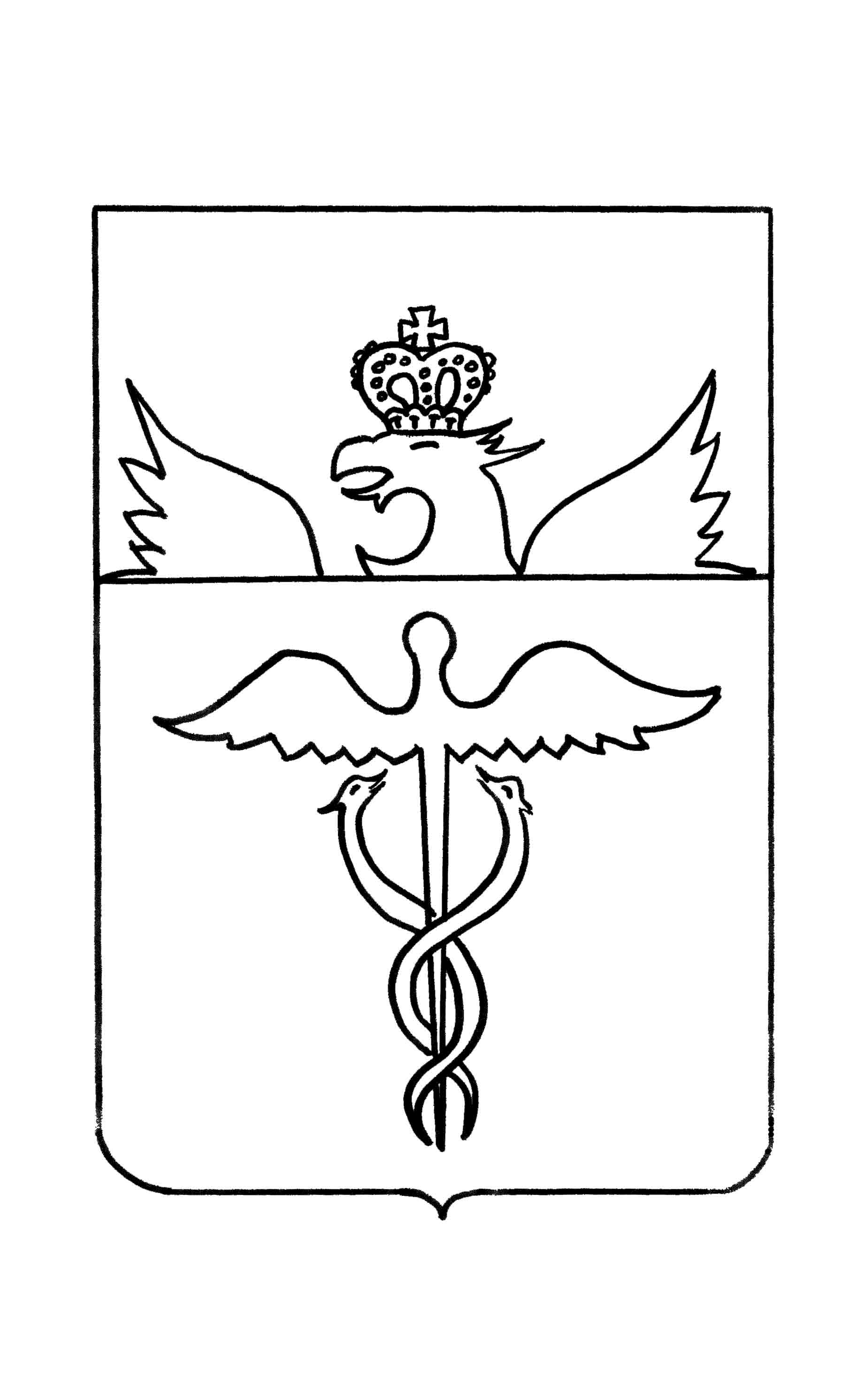 Администрация Великоархангельского сельского поселения Бутурлиновского муниципального районаВоронежской областиПОСТАНОВЛЕНИЕот  26.04.2021г.      № 27 с. ВеликоархангельскоеО  назначении аукциона Руководствуясь Федеральным законом от 21.12.2001г. № 178-ФЗ «О приватизации государственного и муниципального имущества»,  постановлением Правительства Российской Федерации от 27.08.2012г. № 860 «Об организации и проведении продажи государственного или муниципального имущества в электронной форме», уставом Великоархангельского сельского поселения Бутурлиновского муниципального района, решением Совета народных депутатов Великоархангельского сельского поселения  Бутурлиновского муниципального района от 01.08.2013 г. №125 «Об утверждении Порядка управления и распоряжения имуществом, находящимся в муниципальной собственности Великоархангельского сельского поселения Бутурлиновского муниципального района Воронежской области» , решением Совета народных депутатов Великоархангельского сельского поселения от 03.03.2014г. № 153 «О внесении изменений в решение Совета народных депутатов Великоархангельского сельского поселения от 01.08.2013   года № 125  «Об утверждении Порядка управления и распоряжения имуществом, находящимся в муниципальной собственности Великоархангельского сельского поселения Бутурлиновского муниципального района Воронежской области» , решением Совета народных депутатов Великоархангельского сельского поселения от 17.11.2014г. № 17 «О внесении изменений в Порядок управления и распоряжения имуществом, находящимся в муниципальной собственности Великоархангельского сельского  поселения Бутурлиновского муниципального района Воронежской области»,   решением Совета народных депутатов Великоархангельского сельского поселения  Бутурлиновского муниципального района от 31.01.2020г. № 17 «О прогнозном плане (программе) приватизации муниципального имущества на 2020-2022 годы», администрация  Великоархангельского сельского поселения Бутурлиновского муниципального района Воронежской областиПОСТАНОВЛЯЕТ:1. Провести 11.06.2021 года аукцион в электронной форме, открытый по составу участников и открытой формой подачи предложений о цене, по продаже в собственность:Лот №1:- здание, назначение – нежилое, наименование – МТФ, площадью 1619,2 кв.м, количество этажей-1,в том числе подземных 0, год завершения строительства 1970г., расположенное по адресу: Воронежская область, р-н Бутурлиновский, Великоархангельское сельское поселение, западная часть кадастрового квартала 36:05:4303009, кадастровый номер 36:05:4303009:285.2. Утвердить: 2.1. По Лоту №1:2.1.1. Начальную цену Лота №1  в размере  460000,00 руб. (четыреста шестьдесят  тысяч 00 копеек) (с НДС). 2.1.2. Величину задатка в размере 20% от начальной цены Лота №1 в размере 92000,00 руб. (девяносто две тысячи  рублей 00 копеек).2.1.3. Величину повышения начальной цены (шаг аукциона) в размере 5% от начальной цены Лота №1 в размере 23000,00 руб. (двадцать три тысячи рублей 00 копеек).3. Утвердить электронную форму заявки на участие в продаже имущества согласно приложению №1.4. Обеспечить в установленном порядке организацию и проведение аукциона 11.06.2021г. в электронной форме на электронной площадке АО «Сбербанк-АСТ» открытого по составу участников и открытого по форме подачи предложений о цене по продаже муниципального имущества.5. Осуществить размещение извещения о проведении аукциона на официальном сайте Российской Федерации для размещения информации о проведении торгов - www.torgi.gov.ru.6. Контроль за исполнением настоящего постановления оставляю за собой.Глава Великоархангельскогосельского поселения                                                              А.А. Романцов